Publicado en MADRID el 23/06/2017 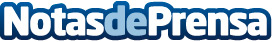 NVIDIA SHIELD presenta sus rebajas de veranoA partir de hoy se podrá obtener un descuento de hasta el 80% en una amplia selección de juegos. El reconocido como Game of the Year, The Witcher 3 o el adictivo Dead Island Riptide se encuentran entre la selección de títulos "en rebajas"Datos de contacto:Francisco Diaz637730114Nota de prensa publicada en: https://www.notasdeprensa.es/nvidia-shield-presenta-sus-rebajas-de-verano Categorias: Juegos Entretenimiento Software Dispositivos móviles http://www.notasdeprensa.es